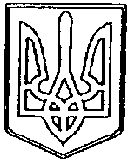 У К Р А Ї Н А          ЧОРТКІВСЬКА    МІСЬКА    РАДАВИКОНАВЧИЙ КОМІТЕТР І Ш Е Н Н Я від 15 вересня 2017 року                                № 345 Про надання містобудівних умов та обмежень  на  «Реконструкцію адміністративної  будівлі  під багатоквартирний житловий будинок з прибудовою будівлі з  нежитловими приміщеннями» по вул. Степана Бандери, в місті ЧортковіРозглянувши заяву Кошика П.І., Лісоцького А.Р. Зазуляк А.В., Тичковської Н.М., від 08.09.2017 р., містобудівний розрахунок з техніко – економічними показниками для реконструкції адміністративної будівлі під багатоквартирний житловий будинок з прибудовою будівлі з нежитловими приміщеннями по вул. Степана Бандери, 60Г в м.Чортків та керуючись рішенням Чортківської міської ради від 22.08.2017 №779 «Про затвердження нової редакції положення про відділ містобудування, архітектури та капітального будівництва Чортківської міської ради», (27 позачергова сесія сьомого скликання), абзацом 4 частини 1 статті 14 Закону України «Про основи містобудування», статтями 29 та 40 Закону України «Про регулювання містобудівної діяльності», підпунктом 9 пункту «а» частини 1 статті 31  Закону України «Про місцеве самоврядування в Україні»,  виконавчий комітет міської радиВИРІШИВ :1.Надати містобудівні умови та обмеження забудови земельної ділянки для реконструкції адміністративної будівлі під багатоквартирний житловий будинок з прибудовою будівлі з нежитловими приміщеннями по вул. Степана Бандери,  в місті Чорткові (додаються).2. Кошику Петру Ігоровичу, Лісоцькому Андрію Романовичу, Зазуляк Анжелі Володимирівні, Тичковській Наталії Михайлівні:2.1 Отримати у встановленому порядку технічні умови на інженерне забезпечення проектного об’єкта;2.2. Розробити у спеціалізованій проектній організації або архітектора, який має кваліфікаційний сертифікат на виконання робіт, робочий проект та провести його експертизу згідно з законодавством України;2.3.Звернутися в інспекцію архітектурно - будівельного контролю для реєстрації декларації (дозволу) про початок виконання будівельних робіт та прийняття в експлуатацію закінчених будівництвом об’єктів. 3.Копію рішення направити в відділу містобудування, архітектури та капітального будівництва.4.Контроль за виконанням даного рішення покласти на начальника відділу містобудування, архітектури та капітального будівництва міської ради    Глущук У.І.Міський голова                                              	            Володимир ШМАТЬКОДодатокЗатверджено рішенням виконкомувід_______2017 №Містобудівні умови та обмеження забудови земельної ділянки вул. Степана Бандери, б/н в м. Чорткові Тернопільськлї області
 (адреса або місце розташування земельної ділянки) Загальні дані:     1. Назва об'єкта будівництва      реконструкція адміністративної будівлі під багатоквартирний житловий будинок з прибудовою будівлі з нежитловими приміщеннями.     2. Інформація про замовника     ФО-Кошик П.І.,  ФО-Лісоцький А.Р., ФО-Зазуляк А.В., ФО-Тичковський Н.М.;      3. Наміри забудови                     реконструкція адміністративної будівлі під багатоквартирний житловий будинок з прибудовою будівлі з нежитловими приміщеннями по вул. Степана Бандери, б/н в м. Чорткові;      4. Адреса будівництва або місце розташування об'єкта     вул. Степана Бандери, 60  місто Чорткові Тернопільська область;      5. Документ,  що підтверджує право власності або користування земельною ділянкою    Витяг з Державного земельного кадастру про земельну ділянку НВ-6103844702017 від 30.08.2017р., кадастровий номер земельної ділянки 6125510100:01:019:0087     6. Площа земельної ділянки                                  0,0843 гектарів;      7. Цільове призначення земельної ділянки         для будівництва та обслуговування багатоквартирного житлового будинку;      8. Посилання  на містобудівну документацію:  генеральний план населеного пункту,  план зонування,  детальний план  території  та рішення про їх затвердження (у разі наявності) ДПТ для будівництва та обслуговування багатоквартирної житлової та громадської забудови по вул. Степана Бандери,  в місті Чорткові, затверджений рішенням сесії Чортківської міської ради від 09.06.2017р. №684;     9. Функціональне призначення земельної ділянки    Житлова забудова;      10. Основні техніко-економічні показники об'єкта будівництва.                                                  реконструкція адміністративної будівлі під багатоквартирний житловий будинок з прибудовою будівлі з нежитловими приміщеннями по вул. Степана Бандери,  б/н в м. Чорткові:Площа забудови до 519,41 кв.м;граничний відсоток забудови земельної ділянки до 63%;загальна кількість квартир 20 (однокімнатних 9, двокімнатних 7, трьохкімнатних 4);поверховість 4.Містобудівні умови та обмеження: 
     1. Граничнодопустима висота будівель до 16 метрів;      2. Максимально допустимий відсоток забудови земельної ділянки до 63%;      3. Максимально допустима щільність населення  (для  житлової забудови) не вимагається;      4. Відстані від об'єкта,  який проектується,  до меж червоних ліній та ліній регулювання забудови об’єкт знаходиться за межами червоної лінії вул.  Степана Бандери;      5. Планувальні обмеження (зони охорони пам'яток культурної спадщини, зони охоронюваного ландшафту,  межі історичних ареалів, прибережні захисні смуги,  санітарно-захисні та  інші  охоронювані зони) Санітарно захисна зона кладовища по вул. Ст. Бандери.;      6. Мінімально допустимі  відстані від об'єктів, які проектуються, до існуючих будинків та споруд проектування здійснюється за дотримання вимог ДБН 360-92** «Містобудування. Планування і забудова міських і сільських поселень» (зі змінами), ДБН В.1.2.12-2008 «Будівництво в умовах ущільненої забудови». Вимог безпеки, нормативних документів;      7. Охоронювані зони інженерних комунікацій згідно з ДБН 360-92** «Містобудування. Планування і забудова міських і сільських поселень» (зі змінами) ;      8. Вимоги до необхідності  проведення  інженерних  вишукувань згідно з державними   будівельними  нормами  ДБН  А.2.1-1-2008 "Інженерні вишукування для будівництва" відповідно державних будівельних норм;      9. Вимоги щодо благоустрою (в тому числі щодо відновлення  благоустрою) згідно проекту та норм;      10. Забезпечення умов транспортно-пішохідного зв'язку проїзд до ділянки здійснюється з вул. Степана Бандери;      11. Вимоги   щодо  забезпечення  необхідною  кількістю  місць зберігання автотранспорту згідно вимог ДБН 360-92** «Містобудування. Планування і забудова міських і сільських поселень»     12. Вимоги щодо охорони культурної спадщини відсутні; В.о. начальника відділу містобудування, архітектури та капітального будівництва Чортківської міської ради                                    Н.О.Шепета                               (ініціали та прізвище керівника органу містобудування та архітектури)      (підпис, дата)М.П.